2017 Czech OpenYouth "A" Championships 
Prague, Czech Republic, from 9 June to 11 June 2017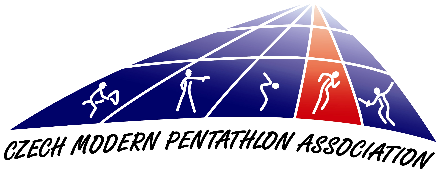 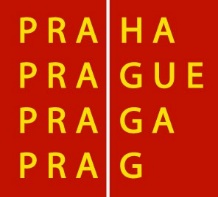 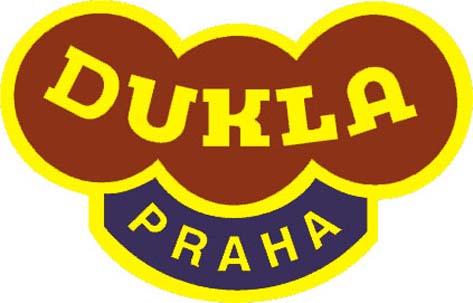 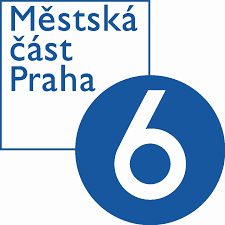 Dear Friends,The Czech Modern Pentathlon Association in cooperation with ASC Dukla Praha has 
the pleasure of inviting a delegation of your country to participate in the 2017 Czech Open Youth "A" (Under19) Championships that will be held in Prague, from 9 June to 11 June 2017, according to provisional schedule below:9 June 	Friday	Arrival of participants	20:30 	Technical Meeting10 June	Saturday – Individual 
	08:00 	Fencing – girls	10:00 	Swimming - boys	12:00 	Fencing - boys
	12:30 	Swimming – girls	14:30	Laser-Run – girls	16:00	Prize giving ceremony - girls	16:30 	Laser-Run - boys	18:00 	Prize giving ceremony11 June	Sunday – Mix relay	09:00 	Fencing
	12:30	Swimming	14:20	Laser-Run	15:00 	Prize giving ceremony
 RULES The competition will be carried out according to the current UIPM Rules.Swimming: 		 indoor swimming pool / 6 lanes (Juliska) Fencing:			9+1 pistes Combined Event: 	30+3 (or 18+2) precision laser targets (PLT); mostly hard surface, spikes are not recommended (Juliska)Czech Modern Pentathlon Federation invites at this moment unlimited number 
of the athletes and managers/coaches per National Federation. But the organizers reserve the right to reduce overall amount of the athletes per NF - acceptance of entries will be based on the order of Entry Forms A at the Organising Committee.FINANCIAL CONDITIONS  As it is approved by the UIPM, all delegation members (including athletes, coaches 
and officials) have to pay as follows:
Entry form C received prior to 5 th May:€ 40 for double room per night per person (30 rooms)
€ 50 for single room per night per person (5 rooms)Entry form C or changes received after to 5 th May:€ 50 for double room per night per person 
€ 60 for single room per night per person Prices include entry to the competition, local transport, accommodation - 1 night in single or double room with breakfast, lunch packets - only competition days (Saturday, Sunday) and dinner. (Start with dinner, finnish with breakfast). Delegations are required to send by bank transfer a minimum of 30 percent of the total amount of their accommodation invoice until 5th May, otherwise the reservation will not be guaranteed. After receiving final Form C and the non-refundable 30 percent deposit, we will send you an invoice for the remainder of the total cost for your delegation. This may be paid in cash (Euros only) at the accreditation desk on arrival, or sent by bank transfer in advance.Bank detailsAccount name:                  Cesky svaz moderniho petibojeName of bank:		GE Money Bank, a. s.Bank Address:                   Vitezne Namesti 577/2, Praha 6, 160 00Account number - EUR:	215541701/0600IBAN code:			CZ5806000000000215541701SWIFT code:                     AGBACZPPAll extra cost for bank transfer should be worn by the national federation.Nations wishing to arrange their own accommodation must pay € 80 per person 
per competition accreditation fee which is also required to be paid in cash 
at the accreditation desk on arrival. For this, we will provide lunch packets 
for the competition days and allow access to official transportation between competition sites.TRANSPORTTransportation from the Prague international airport (or Prague railway station) to the official hotel and the return journey is only guaranteed if arrival information is provided in good time and according to the deadline on Entry Form C. Transportation from the official hotel to the venue for athletes will be according to the competition programme. ENTRY FORMSWe would appreciate early confirmation of your intention to participate 
or not and submit this as Entry Form A.Deadlines for the Entry Forms are as follows:Form A (informative):	before 31st MarchForm B (preliminary):	before 20th AprilForm C (final):		before 5th MayINSURANCE and ATHLETES’ LICENSESAthletes are only allowed to participate in UIPM sanctioned events if they are 
in possession of a valid UIPM issued Athletes License. According to UIPM Rules all members of attending delegations should insure themselves in case of accidental injury 
or illness. The organizer will not accept any responsibility financial or other, for any loss, injury or illness of any member of the delegation.EQUIPMENT CONTROLFencing equipment control take place on the piste before the start of the first bout. Pistol check will generally take place at competition site and starts 120 minutes before CE starts. It will be possible to check your shooting equipment on Saturday, 10 June, 
from .m. at the pentathlon center (just close to the swimming pool) as well.VISAS & VACCINATIONSThe LOC cannot accept responsibility for arranging visas but can provide specific letters of invitation if needed. For information if you need a visa or vaccinations please contact your nearest Embassy or Consulate. OFFICIAL ADDRESSESCzech Modern Pentathlon AssociationAddress: Zátopkova 100/2, 169 00 Prague 6 Tel.: +420 725937843 (L. Grolichová)E-mail: czechopen@pentathlon.czCMPA website: www.pentathlon.czSwimming and CE:Competition venue:  Dukla, Juliska Athletic StadiumAddress: 		Na Julisce 28/2, 160 00  6 – DejviceFencing:Competition venue: Multi-purpose Sport Center "Pod Juliskou"Address: 		Pod Juliskou 4, 160 00 Prague 6 – DejviceAccommodation: 	Hotel DAP***Address: 		Vítězné náměstí 4/684, Praha 6, 160 00, www.daphotel.cz We hope to see your delegation in Prague.Best regards,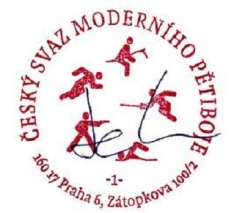 .....................................Bohumil HRUDKAChairman of the LOCPresident of the CMPA2017 Czech OpenYouth "A" Championships 
Prague, Czech Republic, from 9 June to 11 June 2017ENTRY FORM “A” Return not later than 31st March Nation: _______________________   Contact Person:________________________Tel : ______________  Fax :_______________  E-Mail: _______________________PARTICIPATION : estimated Number of Persons, mix relays    					Men            Women        Mix relay Athletes	   Coaches /OfficialsACCOMODATION:                                                                       Mark with “X”:The Delegation will stay in the Official Hotel  		YES		     NO IF YES: 
Double rooms 	n. _______ 	from_____________ 	to____________ 

Single rooms 		n. _______	from ____________	to____________Return to Czech Modern Pentathlon Association Tel.: +420 725937843 (L. Grolichová)E-mail: czechopen@pentathlon.czName (printed) + signature: Date: 2017 Czech OpenYouth "A" Championships 
Prague, Czech Republic, from 9 June to 11 June 2017ENTRY FORM “B” (Preliminary)Return not later than 20th AprilNation: _______________________   Contact Person:________________________Tel : ______________  Fax :_______________  E-Mail: _______________________ACCOMODATION:                                                                       Mark with “X”:The Delegation will stay in the Official Hotel               YES		     NO IF YES: Double rooms 	n. _______ 	from_____________ 	to____________ 

Single rooms 		n. _______	from ____________	to____________ Return to Czech Modern Pentathlon Association Tel.: +420 725937843 (L. Grolichová)E-mail: czechopen@pentathlon.czName (printed) + signature: Date:  2017 Czech OpenYouth "A" Championships 
Prague, Czech Republic, from 9 June to 11 June 2017ENTRY FORM “C” (Final)Return not later than 5th MayNation: _______________________   Contact Person:________________________Tel : ______________  Fax :_______________  E-Mail: _______________________Return to Czech Modern Pentathlon Association Tel.: +420 725937843 (L. Grolichová)E-mail: czechopen@pentathlon.czName (printed) + signature: Date: Male AthletesSurnameFirst NameID NumberDate 
of BirthPassport No.GroupNo.Female AthletesSurnameFirst NameID numberDate of BirthPassport No.GroupNo.Officials SurnameFirst NameFunctionPassport No.Group No.Arrival DateTimeFlight nr.Departure Date.TimeFlight nr.Last NameFirst NameFunctionArrival DateTime
(Flight No.)Type of
transportDepart. DateTime 
(Flight No.)Room Type (S/D)
Room - mate